《成人神经系统疾病物理治疗学》操作考核评分表日期：              教师：             姓名：                学号：题目：题目：得分：1采集病史，人文关怀：（10分）识别患者，介绍自己，态度谦和，保护患者隐私（5分）1采集病史，人文关怀：（10分）详细问诊（5分）2.医患沟通：（10分）解释所做检查和治疗的目5分）2.医患沟通：（10分）解释病情，询问意见等（5分）3.评估：（40分）评估思路流畅性（5分）3.评估：（40分）评估事项：感觉、ROM、肌张力、反射、转移、平衡、步态、测试、量表等（20分）3.评估：（40分）评估操作注意事项（枕头，代偿动作，反复体位改变，保护患者等）（5分）3.评估：（40分）确定患者功能障碍，病情分期、分级（10分）4.治疗：（30分）短期，长期目标（5分）4.治疗：（30分）治疗计划（5分）4.治疗：（30分）选择正确的治疗方法（5分）4.治疗：（30分）规范的操作治疗（10分）4.治疗：（30分）明确的指导口令与适当协助（5分）5.健康宣教：（10分）生活注意事项（5分）5.健康宣教：（10分）家庭训练（5分）6.学生自我感觉：良好         一般         差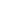 良好         一般         差7..教师回馈与指导：